Oak Lodge Pupil Premium Action Plan 2020/21 (& review 20 - 21)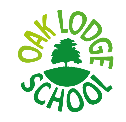 Summary informationSummary informationSummary informationSummary informationSummary informationSummary informationSummary informationSchoolOaklodgeOaklodgeOaklodgeOaklodgeOaklodgeOaklodgeAcademic Year2021-2022Total PP budget£28,052020 -2021Total PP budget£24,610Total number of pupils8585Total number of pupils7878Number of pupils eligible for PP29 (42.31%)1 primary and 28 ever 6 FSM29 (42.31%)1 primary and 28 ever 6 FSMNumber of pupils eligible for PP33 (42.31%)33 (42.31%)Date of most recent PP ReviewNovember 2021November 2021Date for next internal review of this strategyDate for next internal review of this strategyApril 20222020 -21 attainment At Oaklodge school all pupils (including those in receipt of the Pupil Premium allowance) benefit from personalised learning pathways identified as two distinct cohorts based upon a clear rationale for each: Benchmark - EMERGING 15% EXPECTED 60% EXCEEDED 25%  progress against starting point of the academic yearBarriers to future attainment (for pupils eligible for PP, including high ability)Barriers to future attainment (for pupils eligible for PP, including high ability)Barriers to future attainment (for pupils eligible for PP, including high ability)Barriers to future attainment (for pupils eligible for PP, including high ability) In-school barriers (issues to be addressed in school, such as poor oral language skills) In-school barriers (issues to be addressed in school, such as poor oral language skills) In-school barriers (issues to be addressed in school, such as poor oral language skills) In-school barriers (issues to be addressed in school, such as poor oral language skills)Literacy and Numeracy Skills – All learners have challenges to access literacy skills due to their severe or profound hearing and learning difficulties; all have social and communication difficulties which impact significantly upon learning/progress over time – the development of a clear reading scheme tailored to needs of our pupil premium pupils is required for them to access the curriculum offer. Literacy and Numeracy Skills – All learners have challenges to access literacy skills due to their severe or profound hearing and learning difficulties; all have social and communication difficulties which impact significantly upon learning/progress over time – the development of a clear reading scheme tailored to needs of our pupil premium pupils is required for them to access the curriculum offer. Poor communication skills: All learners are Deaf, have severe or profound hearing and / or SCLN difficulties; all have moderate learning difficulties. All have social and communication difficulties, which impact significantly upon learning/progress over time. This cohort requires opportunities for planned social inclusion to further develop important social skills/relationships with others; our Pupil Premium offer secures such opportunities through dance, swimming and educational visits Poor communication skills: All learners are Deaf, have severe or profound hearing and / or SCLN difficulties; all have moderate learning difficulties. All have social and communication difficulties, which impact significantly upon learning/progress over time. This cohort requires opportunities for planned social inclusion to further develop important social skills/relationships with others; our Pupil Premium offer secures such opportunities through dance, swimming and educational visits C.C.Resilience and self-regulation of behaviour of learners has a fluctuating impact on personal well-being needs which impacts significantly upon their emotional well-being; this can have significant impacts on their ability to future attainment.Resilience and self-regulation of behaviour of learners has a fluctuating impact on personal well-being needs which impacts significantly upon their emotional well-being; this can have significant impacts on their ability to future attainment.External barriers (issues which also require action outside school, such as low attendance rates)External barriers (issues which also require action outside school, such as low attendance rates)External barriers (issues which also require action outside school, such as low attendance rates)External barriers (issues which also require action outside school, such as low attendance rates)D. D. Pupil catchment area is across the whole of London, there is varying support due to this. Pupils access to their Deaf or SCLN community to create a sense of belonging. Parental hardship because of Covid 19 or parental mental health.Pupil catchment area is across the whole of London, there is varying support due to this. Pupils access to their Deaf or SCLN community to create a sense of belonging. Parental hardship because of Covid 19 or parental mental health.Desired outcomes Desired outcomes Desired outcomes Desired outcomes Desired outcomes and how they will be measuredDesired outcomes and how they will be measuredSuccess criteria Improved social and emotional wellbeing: to secure ILP / Wellbeing plan success criteria in accordance with SPT bench Mark. Emerging 15%, Expected 60%, Exceeded 25%.Improved social and emotional wellbeing: to secure ILP / Wellbeing plan success criteria in accordance with SPT bench Mark. Emerging 15%, Expected 60%, Exceeded 25%.Improved emotional wellbeing. Attendance incalss and engagement in learning has improved for identified PP pupils. Impact evidenced in provision map outcomes. Improved social and emotional wellbeing: to secure ILP / Wellbeing plan success criteria in accordance with bench Mark. Emerging 15%, Expected 60%, Exceeded 25%.Improved social and emotional wellbeing: to secure ILP / Wellbeing plan success criteria in accordance with bench Mark. Emerging 15%, Expected 60%, Exceeded 25%.Learners have a greater resilience in managing their behaviour 85% of pupils to achieve their personalised learning target identified in provision map.Quality of Teaching & Learning to ensure there is a clear literacy & Communication intervention programme  For pupils to meet or exceed their academic targetsQuality of Teaching & Learning to ensure there is a clear literacy & Communication intervention programme  For pupils to meet or exceed their academic targetsSENDCo will ensure that pupils are making progress along with the Lead for Therapy. This will be evidenced in their EHCP. Planned expenditure Planned expenditure Planned expenditure Planned expenditure Planned expenditure Planned expenditure Planned expenditure Planned expenditure Academic Year2021-20222021-2022Total PP budgetTotal PP budget£28,005£28,005£28,005Total number of pupilsNovember 2021November 2021Number of pupils eligible for PPNumber of pupils eligible for PP29 (42.31%)1 primary and 28 ever 6 FSM29 (42.31%)1 primary and 28 ever 6 FSM29 (42.31%)1 primary and 28 ever 6 FSMThe three headings below enable schools to demonstrate how they are using the pupil premium to improve classroom pedagogy, provide targeted support and support whole school strategies. The three headings below enable schools to demonstrate how they are using the pupil premium to improve classroom pedagogy, provide targeted support and support whole school strategies. The three headings below enable schools to demonstrate how they are using the pupil premium to improve classroom pedagogy, provide targeted support and support whole school strategies. The three headings below enable schools to demonstrate how they are using the pupil premium to improve classroom pedagogy, provide targeted support and support whole school strategies. The three headings below enable schools to demonstrate how they are using the pupil premium to improve classroom pedagogy, provide targeted support and support whole school strategies. The three headings below enable schools to demonstrate how they are using the pupil premium to improve classroom pedagogy, provide targeted support and support whole school strategies. The three headings below enable schools to demonstrate how they are using the pupil premium to improve classroom pedagogy, provide targeted support and support whole school strategies. The three headings below enable schools to demonstrate how they are using the pupil premium to improve classroom pedagogy, provide targeted support and support whole school strategies. Desired outcomeChosen action / approachWhat is the evidence and rationale for this choice?What is the evidence and rationale for this choice?How will you ensure it is implemented well?How will you ensure it is implemented well?Staff leadWhen will you review implementation?Improved social and emotional wellbeing, learners are able to self-regulateUse Draw and Talk therapy to support pupil’s social and emotional needs. To develop mental health champions for pupils Many PP pupils are struggling with regulating their emotions; this could be a result of post Covid 19. Pupil are missing lessons due to their anxiety, we are developing a programme through our Draw and talk therapist and wellbeing mentors to develop skills in Mental Health and attend training as mental health champion training. Many PP pupils are struggling with regulating their emotions; this could be a result of post Covid 19. Pupil are missing lessons due to their anxiety, we are developing a programme through our Draw and talk therapist and wellbeing mentors to develop skills in Mental Health and attend training as mental health champion training. Clear action plan and identified pupils. Evaluation of impact using provision map. Clear action plan and identified pupils. Evaluation of impact using provision map. TS/ RHNovember 2022Total budgeted costTotal budgeted costTotal budgeted costTotal budgeted costTotal budgeted costTotal budgeted costTotal budgeted cost£8,000Desired outcomeChosen action/approachWhat is the evidence and rationale for this choice?What is the evidence and rationale for this choice?How will you ensure it is implemented well?How will you ensure it is implemented well?Staff leadWhen will you review implementation?Improved social and emotional wellbeing, learners are able to self-regulate To train TIS practitioners (2021) and to develop training across the school. Practitioner to work with learners in small groups, individually, clubs to generate social inclusion and communication.Music Therapy to provide additional approach to well-being.TIS is an emotional & wellbeing approach that will have an informed approach to practice across the school – Staff will be trained on the assessment tool Motional. Club time – will need planning and resources to ensure that learning targets and adequately resourced. TIS is an emotional & wellbeing approach that will have an informed approach to practice across the school – Staff will be trained on the assessment tool Motional. Club time – will need planning and resources to ensure that learning targets and adequately resourced. That the trainers pass their training and begin to screen learners using the motional tool. Clear action plan and identified pupils. Evaluation of impact using provision map.That the trainers pass their training and begin to screen learners using the motional tool. Clear action plan and identified pupils. Evaluation of impact using provision map.RH, TS(JD) mat leaveApril 23Total budgeted costTotal budgeted costTotal budgeted costTotal budgeted costTotal budgeted costTotal budgeted costTotal budgeted cost£12,500Desired outcomeChosen action/approachWhat is the evidence and rationale for this choice?What is the evidence and rationale for this choice?How will you ensure it is implemented well?How will you ensure it is implemented well?Staff leadWhen will you review implementation?Quality of Teaching & Learning to ensure there is a clear literacy & Communication intervention programme  For pupils to meet or exceed their academic targetsDevelop a clear language intervention scheme across the school for all PP pupils, providing small group & 1:1 sessions for identified pupils.Pupils are not accessing language development at an age related expectation. A communication assessment system has been put in place. PP premium pupils will benefit form appropriate intervention as required through a dedicated literacy TA or additional communication SaLT support.We have purchased Provision map to support pupils intervention programme as part of their EHCP. Pupils are not accessing language development at an age related expectation. A communication assessment system has been put in place. PP premium pupils will benefit form appropriate intervention as required through a dedicated literacy TA or additional communication SaLT support.We have purchased Provision map to support pupils intervention programme as part of their EHCP. SENDCo will ensure that pupils are making progress along with the Lead for Therapy. This will be evidenced in their EHCP. Through EHCP meetingsSENDCo will ensure that pupils are making progress along with the Lead for Therapy. This will be evidenced in their EHCP. Through EHCP meetingsKDS / JLJL/ KDSNovember 2022Total budgeted costTotal budgeted costTotal budgeted costTotal budgeted costTotal budgeted costTotal budgeted costTotal budgeted cost£7,505Review of expenditure Review of expenditure Review of expenditure Review of expenditure Previous Academic YearPrevious Academic Year2020 -212020 -21Quality of teaching for allQuality of teaching for allQuality of teaching for allQuality of teaching for allDesired outcomeChosen action/approachEstimated impact: Did you meet the success criteria? Include impact on pupils not eligible for PP, if appropriate.Lessons learned (and whether you will continue with this approach)Improved attendance in line with other special schoolsTo further develop role of wellbeing team & Family Liaison to work with parents on the importance of attending school – to provide staff with training in SIMSAttendance figures were impacted by ongoing Covid 19 and were in line with other special schools and Wandsworth data, however we did not meet our school target.Intervention by Wellbeing Team – provide phones for wellbeing team. This has proved to be very beneficial and has created a good link with parents and pupils. Provide Family Liaison officer through RAD – this has had a god impact with our hard to reach families. And ensured PP pupils attend school as Staff able to record and follow up absence in a timely manner.Provide iPads for staff to record attendanceThis approach has worked and we will continue to use it in the future. Targeted supportTargeted supportTargeted supportTargeted supportDesired outcomeChosen action/approachEstimated impact: Did you meet the success criteria? Include impact on pupils not eligible for PP, if appropriate.Lessons learned (and whether you will continue with this approach)Improved social and emotional wellbeing, learners are able to self-regulateTo train TIS practitioners (2021) and to develop training across the school. Practitioner to work with learners in small groups, individually, clubs to generate social skills. Covid 19 influenced this approach, so we adapted our emotions programme to support PP pupils. Pupil said they felt supported and happy at school Covid 19 impacted this approach – so we had to adapt our approach – and support pupils with some information regarding the ACE’s form in house training. We will be developing this approach once courses are running and staff attendance is not impacted by isolation periods. Other approachesOther approachesOther approachesOther approachesDesired outcomeChosen action/approachEstimated impact: Did you meet the success criteria? Include impact on pupils not eligible for PP, if appropriate.Lessons learned (and whether you will continue with this approach)Quality of Teaching & Learning to ensure there is a clear literacy & Communication intervention programme  For pupils to meet or exceed their academic targetsDevelop a clear reading scheme across the school for all pupils and train all staff. Provide intervention for PP pupils to ensure meeting targets on EHCPUse a new tracking and intervention systemPupils are not accessing literacy at an age related expectation. A reading assessment system hasbeen put in place and pupils are engaging in reading on a regular basis. PP premium pupils will benefit from appropriate intervention as required through a dedicated literacy TA or additional communication SaLT support. There is a greater awareness by staff on how to support pupils and engage them to read.With our new tracking system, we have been able to identify earlier, those pupils who were at risk of not meeting their targets. We also implemented the YARC reading assessment to provide information to support targeted intervention. This has supported PP pupils to exceed their non-PP peers. We will continue to develop this approach further and incorporate this within our provision map. 